УПРАВЛЕНИЕ ОБРАЗОВАНИЯ АДМИНИСТРАЦИИБАЛАШОВСКОГО МУНИЦИПАЛЬНОГО РАЙОНАПРИКАЗ № 50712.11.2018 г.                                                                                          г. БалашовОб итогах районного конкурса поделок из бросового материала «Волшебный сундучок»В соответствии с планом работы управления образования администрации Балашовского муниципального района и с целью пропаганды бережного отношения к природе и лесу среди подрастающего поколения и выявления талантливых детей в области декоративно-прикладного творчества 25 октября 2018 г. МБУДО Центр «Созвездие» г. Балашова провел районный конкурс поделок из бросового материала «Волшебный сундучок». В конкурсе приняли участие более 200 учащихся из МОУ «Гимназия № 1», «Гимназия им. Ю.А. Гарнаева», МОУ СОШ № 3, 5, 7, 12, 16, 17, МАОУ СОШ №6 им. Крылова И.В., 15, с. Большой Мелик, МБОУ СОШ № 9 им. П.А. Столыпина, МОУ СОШ с.Хоперское, с.Репное, с.Пады, п. Восход,  п.Соцземледельский, с.Родничок им. В.П. Сергеева, с. Тростянка, п. Первомайский, с. Лесное, с. Старый Хопер,  МОУ ООШ п.Ветельный, Котоврас, МБУДО Центр «Созвездие» г. Балашова.На основании решения жюри ПРИКАЗЫВАЮ:Наградить грамотами управления образования администрации БМР победителей и призеров конкурса по номинациям и  возрастным категориям:Номинация «Поделки из бумаги»возрастная категория 7-10 лет1 место - Гаранин Кирилл, МОУ СОШ № 7, рук. Малахова Е.В.2 место - Сазонов Павел, филиал МАОУ СОШ с. Большой Мелик, рук. Плешакова О.А.3 место - Никитин Степан, МОУ СОШ с. Репное, рук. Кожина И.В.3 место - Неудахин Дмитррий, МБУДО Центр «Созвездие», рук. Степина Н.Н.возрастная категория 11-14 лет1 место - Тарасова Богдана, МОУ СОШ № 3, рук. Мильцен В.Н.2 место - Браилко Дарья, МБУДО Центр «Созвездие», рук. Плотникова Л.В.3 место - Патрикеева Вероника, МОУ «Гимназия им. Ю.А. Гарнаева», рук. Семикина Н.Н.Номинация «Поделки из пластика»возрастная категория 7-10 лет1 место - Меленчук Илья, МОУ СОШ №3, рук. Крюченко Е.В.1 место - Сафаров Михаил, МАОУ СОШ  №6 им.Крылова И.В., рук. Кудрявцева Т.В.1 место - Ефремов Глеб, МБОУ СОШ №9 им.П.А. Столыпина, рук. Малюгина А.В.2 место -  Непершин Андрей, МОУ СОШ №3, рук. Шабельникова И.В.2 место - Киселев Александр, МОУ СОШ №17, рук. Недотекина Е.В.2 место - Сливин Дмитрий, МОУ СОШ с. Хоперское, рук. Степанова Н.А.3 место - Шатилина Ирина, филиал МАОУ СОШ с. Большой Мелик, рук. Зверкова И.Д.3 место - Морозов Артем, МОУ СОШ с. Репное, рук. Вилякина А.П.3 место - Люситкин Иван, МБУДО Центр «Созвездие», рук. Лотарев А.В.возрастная категория 11-14 лет1 место - Драгунов Захар, МОУ СОШ с. Хоперское, рук. Косоногова Н.К.,2 место - Кравцова Екатерина, МОУ СОШ п. Первомайский, рук. Мартынова Е.А.,3 место - Саенкова Софья, МОУ СОШ с. Пады, рук.Петрова О.Н.Номинация «Поделки в смешанной технике»возрастная категория 7-10 лет1 место - Гаврилюк Александр, МОУ СОШ № 5, рук. Бондаренко М.Г.1 место - Завадская Ксения, МОУ СОШ № 7, рук. Лазутина О.П.2 место - Хохлова Екатерина, МОУ СОШ № 5, рук. Ларионова С.А.2 место - Коннова Евгения, МОУ СОШ № 12, рук. Муратова Т.А.3 место - Баранов Артем, МОУ «Гимназия им. Ю.А. Гарнаева», рук. Милованова М.А.3 место - Моренова Полина, МАОУ СОШ №6 им.Крылова И.В., рук. Коднева Г.И.3 место - Хрусталева Ксения, МБУДО Центр «Созвездие», рук. Курдюкова Е.В.возрастная категория 11-14 лет1 место - Савин Никита, МОУ СОШ п. Соцземледельский, рук. Кондрашова Н.В.2 место - Щербакова Дарья, МБУДО Центр «Созвездие», рук. Плотникова Л.В.3 место - Писковец Яна, МБУДО Центр «Созвездие», рук. Розова О.С.Вручить сертификаты участия в районном конкурсе поделок из бросового материала «Волшебный сундучок»  следующим учащимся:- Беспалов Глеб, МОУ «Гимназия им. Ю.А. Гарнаева», рук. Тынянкина Л.В.- Титаренко Юлия, МОУ «Гимназия им. Ю.А. Гарнаева», рук. Бреева С.Ю.- Сахаров Владислав, МОУ «Гимназия им. Ю.А. Гарнаева», рук. Кузнецова И.Н.- Байсмаков Артем, МОУ «Гимназия им. Ю.А. Гарнаева», рук. Кузнецова И.Н.- Быкова Софья, МОУ «Гимназия им. Ю.А. Гарнаева», рук. Кузнецова И.Н.- Бальсунова Дарья, МОУ «Гимназия им. Ю.А. Гарнаева», рук. Семикина Н.Н.- Михеева Анастасия, МОУ «Гимназия им. Ю.А. Гарнаева», рук. Семенищева Т.Ю.- Тимофеева Анастасия, МОУ «Гимназия им. Ю.А. Гарнаева», рук. Семенищева Т.Ю.- Лилисон Эдуард, МОУ «Гимназия им. Ю.А. Гарнаева», рук. Бреева С.Ю.- Зайцева Виктория, МОУ «Гимназия им. Ю.А. Гарнаева», рук. Сторожева В.И.- Федотова Эвелина, МОУ «Гимназия им. Ю.А. Гарнаева»,  рук. Сторожева В.И.- Гладков Михаил, МОУ «Гимназия им. Ю.А. Гарнаева», рук. Сторожева В.И.- Попова Мария, МОУ «Гимназия им. Ю.А. Гарнаева», рук. Сторожева В.И.- Филоненко Ксения, МОУ «Гимназия им. Ю.А. Гарнаева», рук. Сторожева В.И.- Голяшкин Антон, МОУ «Гимназия им. Ю.А. Гарнаева», рук. Сторожева В.И.- Синельникова Анна, МОУ «Гимназия им. Ю.А. Гарнаева», рук. Воробьева М.А.- Афанасьев Дмитрий, МОУ «Гимназия им. Ю.А. Гарнаева»,  рук. Воробьева М.А.- Макеев Егор, МОУ «Гимназия им. Ю.А. Гарнаева», рук. Милованова М.А.- Коннов Артем, МОУ «Гимназия им. Ю.А. Гарнаева», рук. Милованова М.А.- Болотников Данила, МОУ «Гимназия им. Ю.А. Гарнаева»- Курсакова Алина, МОУ «Гимназия им. Ю.А. Гарнаева»- Аверьянов Никита, МОУ «Гимназия № 1», рук. Федорина И.В., Шутова О.С.- Баланосвкий Игорь, МОУ «Гимназия №1», рук. Зайцев Р.П.- Шаипов Керим, МОУ «Гимназия №1», рук. Зайцев Р.П.- Карогодин Иван, МОУ «Гимназия №1», рук. Зайцев Р.П.- Гонтарева Олеся, МОУ СОШ № 3, рук. Мильцен В.Н.- Котлярова Елизавета, МОУ СОШ № 3, рук. Петрова Е.В.- Юшкова Виктория, МОУ СОШ № 3, рук. Неудахина О.В.- Арабханян Эвелина, МОУ СОШ № 3, рук. Мильцен В.Н.- Савочкин Иван, МОУ СОШ № 3, рук. Мильцен В.Н.,- Логвинов Матвей, МОУ СОШ № 3, рук. Букаткина Л.М.- Бык Владислава, МОУ СОШ № 3, рук. Петрова Е.В.- Цыплаков Илья, МОУ СОШ № 3, рук. Петрова Е.В.- Павлич Полина, МОУ СОШ № 3, рук. Наумова О.В.- Павлова Мария, МОУ СОШ № 3, рук. Шабельникова И.В.- Дьячков Степан, МОУ СОШ № 3, рук. Шабельникова И.В.- Титаренко Анастасия, МОУ СОШ № 3, рук. Шабельникова И.В.- Никулова Татьяна, МОУ СОШ № 3, рук. Крюченко Е.В.- Мыскин Тимофей, МОУ СОШ № 3,рук. Крюченко Е.В.- Лисенкова Ирина, МОУ СОШ № 3, рук. Крюченко Е.В.- Лисенкова Татьяна, МОУ СОШ № 3, рук. Невзорова С.А.- Родина Алина, МАОУ СОШ №6 им. Крылова И.В., рук. Хныкина О.М.- Старшинов Федор, МАОУ СОШ №6 им. Крылова И.В., рук. Сурина Т.И.- Курбакова Анастасия, МАОУ СОШ №6 им. Крылова И.В., рук. Кудрявцева Т.В.- Климочкина Алина, МАОУ СОШ №6 им. Крылова И.В.,рук. Суркина Т.И.- Фадеев Андрей, МАОУ СОШ №6 им. Крылова И.В., рук. Суркина Т.И.- Пестряк Глеб, МАОУ СОШ №6 им. Крылова И.В., рук. Кудрявцева Т.В.- Сухова Дарья, МАОУ СОШ №6 им. Крылова И.В.,рук. Сурина Т.И.- Харитонова Ульяна, МАОУ СОШ №6 им. Крылова И.В., рук. Ручкина Т.Д.- Баженин Тихон, МАОУ СОШ №6 им. Крылова И.В., рук. Кудрявцева Т.В.- Джурабоева Сабрина, МАОУ СОШ №6 им. Крылова И.В., рук. Дозорова Л.И.- Еремин Матвей, МОУ СОШ № 7, рук. Попова И.Ю.- Любушкин Иван, МОУ СОШ № 7, рук. Попова И.Ю.- Сагателян Мария, МОУ СОШ № 7, рук. Попова И.Ю.- Рябова Вероника, МБОУ СОШ № 9 им.П.А. Столыпина, рук. Алексеева О.В.- Демина Анна, МБОУ СОШ № 9 им. П.А. Столыпина, рук. Сиятскова Т.М.- Шульга Никита, МБОУ СОШ № 9 им.П.А. Столыпина, рук. Малюгина А.В. - Шаталов Дмитрий, МБОУ СОШ№9 им.П.А. Столыпина, рук. Малюгина А.В.- Овсепян Арсен, МБОУ СОШ№9 им.П.А. Столыпина, рук. Горшенина А.В.- Вяткин Максим, МБОУ СОШ№9 им.П.А. Столыпина, рук. Малюгина А.В.- Абрамова Злата, МБОУ СОШ№9 им.П.А. Столыпина, рук. Алексеева О.В.- Палькина Анна, МБОУ СОШ№9 им.П.А. Столыпина, рук. Анохина Г.В.- Ермаченко Анастасия, МБОУ СОШ№9 им.П.А. Столыпина, рук. Лукичева О.В.- Кошелев Андрей, МБОУ СОШ№9 им.П.А. Столыпина, рук. Башкирова Л.А.- Гусенкова Анастасия, МБОУ СОШ№9 им.П.А. Столыпина, рук. Матвиенко Л.Н.- Дружин Егор, МБОУ СОШ№9 им.П.А. Столыпина, рук. Малюгина А.В.- Василатий Алена, МБОУ СОШ№9 им.П.А. Столыпина, рук. Алексеева О.В.- Борисов Игорь, МАОУ СОШ № 15, рук. Власова Е.А.- Бегалин Дмитрий, МАОУ СОШ № 15, рук. Кострикина Е.А.- Перепелицын Семен, МАОУ СОШ № 15, рук. Ковалева С.Ю.- Сапожникова Валерия, МАОУ СОШ № 15, рук. Сусикова Е.А.- Борец Дмитрий, МОУ СОШ № 16,рук. Онюшкина У.И.- Анашкин Данила, МОУ СОШ № 16, рук. Якушева А.Е.,- Розова Ксения, МОУ СОШ № 16, рук. Буянова К.В.,- Основин Григорий, МОУ СОШ № 16, рук. Куренкова Т.А.,- Основина Алина, МОУ СОШ № 16, рук. Куренкова Т.А.,- Маркина Диана, МОУ СОШ № 16, рук. Онюшкина У.И.- Демидова Алиса, МОУ СОШ № 16, рук. Копанева Е.А.- Еременко Матвей, МОУ СОШ № 17, рук. Штоль К.А.- Попов Алексей, МОУ СОШ № 17, рук. Мишанева С.Н.- Блинов Михаил, МОУ СОШ № 17, рук. Зайцева Ю.А.- Неверова Олеся, МОУ СОШ № 17, рук. Иванькова М.А.,- Чиркина Елизавета, МОУ СОШ № 17, рук. Мирошникова Е.В,- Зацаринина Полина, МОУ СОШ № 17, рук. Козлова Н.В.- Денисова Елена, МОУ СОШ № 17, рук. Потиха И.А.- Атапин Руслан, МОУ СОШ № 17, рук. Русанова Н.Н.- Редкобаева Мария, МОУ СОШ № 17, рук. Николаева А.В.- Горобцов Александр, МОУ СОШ с. Старый Хопер, рук. Савина О.Н.- Ивлиева Ксения, МАОУ СОШ с. Большой Мелик, рук. Плешакова О.А.- Лаунина Анастасия,МАОУ СОШ с. Большой Мелик, рук. Зверкова И.Д.- Ловягина Полина, МАОУ СОШ с. Большой Мелик, рук. Плешакова О.А.- Мокеев Ярослав, МАОУ СОШ с. Большой Мелик, рук. Зверкова И.Д.- Шатилин Иван, МАОУ СОШ с. Большой Мелик, рук. Зверкова И.Д.- Костин Сергей, МАОУ СОШ с. Большой Мелик, рук. Зверкова И.Д.- Ловягина Полина, МАОУ СОШ с. Большой Мелик, рук. Плешакова О.А.- Мокеев Ярослав, МАОУ СОШ с. Большой Мелик, рук. Зверкова И.Д.- Костин Сергей,МАОУ СОШ с. Большой Мелик, рук. Зверкова И.Д.- Бадиков Роман, МОУ СОШ п. Соцземледельский, рук. Толкачева Н.А.- Феничева Александра, МОУ СОШ п.Соцземледельский, рук. Шитова Т.П.- Атапина Любовь, МОУ СОШ п. Соцземледельский, рук. Шитова Т.П.- Ашуров Артем, МОУ СОШ п. Соцземледельский, рук. Толкачева Н.А.- Кузнецов Сергей, МОУ СОШ п. Соцземледельский, рук. Толкачева Н.А.- Мещерякова Ангелина, МОУ СОШ п. Соцземледельский, рук. Дейнека О. И.- Шакирова Карина, МОУ СОШ с. Репное, рук. Зубова Е.А.- Наумова Алина, МОУ СОШ с. Репное, рук. Бурмистрова Е.В.- Лихачев Ярослав, МОУ СОШ с. Репное, рук. Колганова Л.Ю.- Онюшкин Павел, МОУ СОШ с. Репное, рук. Колганова Л.Ю.- Панков Сергей, МОУ СОШ с. Репное, рук. Кожина И.В.- Дудниченко Вадим, МОУ СОШ с. Репное, рук. Булаева О.Н.- Мялкина Дарья, МОУ СОШ с. Репное, рук. Бурмистрова Е.В.- Броницкая Милана, МОУ СОШ с. Репное, рук. Вилякина А.П.- Беспалов Иван, МОУ СОШ с. Хоперское, рук. Кабардина Т.В.- Титова Ксения, МОУ СОШ с. Хоперское, рук. Степанова Н.А.- Черенович Денис, МОУ СОШ с. Хоперское, рук. Косоногова Н.К.,- Хавцев Владислав, МОУ СОШ с. Хоперское, рук. Саломахина Л.Н.- Хавцева Виктория, МОУ СОШ с. Хоперское, рук. Косоногова Н.К.- Саенкова Елизавета, МОУ СОШ с. Пады, рук. Гоголева Л.Я.- Исайкин Евгений, МОУ СОШ с. Пады, рук. Гоголева Л.Я.- Минина Татьяна, МОУ СОШ с. Пады, рук. Перова О.Н.- Воронина Дарина, МОУ ООШ с.Котоврас, рук. Ермолаева Н.И.- Калиниченко Денис, МОУ СОШ c. Котоврас, рук. Ермолаева Н.И.- Семикина Ксения, МОУ СОШ с. Лесное, рук. Некрылова Л.Л.- Машкова Алина, МОУ СОШ с. Лесное, рук. Некрылова Л.Л.- Соколова Полина, МОУ СОШ с. Лесное, рук. Некрылова Л.Л.- Петрова Алиса, МОУ СОШ п. Первомайский, рук. Шамшина Е.А.- Пасютко Алина, МОУ СОШ п. Первомайский, рук. Шамшина Е.А.- Седова Соня, МОУ СОШ п. Первомайский, рук. Шамшина Е.А.- Никитин Родион, МОУ СОШ п. Первомайский, рук. Варежникова И.К.- Слугин Владислав, МОУ СОШ п. Первомайский, рук. Шубкина И.А.- Голубева Виктория, МОУ СОШ п. Первомайский, рук. Шубкина И.А.- Федорова Виктория, МОУ СОШ п. Первомайский, рук. Цыплухина Г.Н.- Крицкая Мария, МОУ СОШ п. Первомайский, рук. Мартынова Е.А.- Гуськова Марина, МОУ СОШ п. Первомайский, рук. Шамшина Е.А.- Сомов Максим,МОУ СОШ п. Первомайский, рук. Шубкина И.А.- Матренкин Артем, МОУ СОШ с. Тростянка, рук. Добрынина И.В.- Елистратов Александр, МОУ СОШ с. Тростянка, рук. Добрынина И.В.- Старостина Полина, МОУ СОШ с. Тростянка, рук. Добрынина И.В.- Крючков Даниил, МОУ СОШ с. Тростянка, рук. Добрынина И.В.- Дендевилова Юлия, МОУ СОШ с. Тростянка, рук. Шихалева С.Ю.- Мкртчян Джульетта, МОУ СОШ с. Тростянка, рук. Шихалева С.Ю.- Дец Софья, МОУ СОШ с. Тростянка, рук. Шихалева С.Ю.- Меркулова Елизавета, МОУ СОШ п. Восход, рук. Щелокова О.А.- Бичерова Агата, МОУ СОШ с.Родничок им. В.П. Сергеева, рук. Старунова С.Г.- Спатарь Виолетта, МОУ СОШ с.Родничок им. В.П. Сергеева, рук. Старунова С.Г.- Васильева Полина, МОУ СОШ с.Родничок им. В.П. Сергеева, рук.  Кострикина Е.И.- Лутовинова Варвара, МОУ СОШ с.Родничок им. В.П. Сергеева, рук. Иванова С.А.- Опалихина Светлана, МОУ СОШ с.Родничок им. В.П. Сергеева, рук. Иванова С.А.- Темерханова Ксения, МОУ СОШ с.Родничок им. В.П. Сергеева, рук. Иванов С.А.- Ефремов Данила, МОУ ООШ п. Ветельный, рук. Ефремова Е.В.- Сидоров Артем, МОУ ООШ п. Ветельный, рук. Сидорова О.В.- Петров Артем, МБУДО Центр «Созвездие», рук. Зайцев Р.П.- Симоненко Матвей, МБУДО Центр «Созвездие», рук. Зайцев Р.П.- Тетюхин Артем, МБУДО Центр «Созвездие», рук. Зайцев Р.П.- Абраменко Артем,  МБУДО Центр «Созвездие», рук. Лотарев А.В.- Меринов Иван,  МБУДО Центр «Созвездие», рук. Лотарев А.В.- Мещеряков Данила,  МБУДО Центр «Созвездие», рук. Лотарев А.В.- Адаховская Анна,  МБУДО Центр «Созвездие», рук. Федоровская Н.Ю.- Кудлай Диана,  МБУДО Центр «Созвездие», рук. Кудлай Н.М.- Стюхина Екатерина,  МБУДО Центр «Созвездие», рук. Кудлай Н.М.- Алексеева Арина,  МБУДО Центр «Созвездие», рук. Камышникова Н.А.- Матяшова Валерия,  МБУДО Центр «Созвездие», рук. Малышева О.С.- Дудина Ксения,  МБУДО Центр «Созвездие», рук. Малышева О.С.- Петрова Елизавета,  МБУДО Центр «Созвездие», рук. Малышева О.С.- Сморчкова Анна,  МБУДО Центр «Созвездие», рук. Плотникова Л.В.- Жаркова Ксения,  МБУДО Центр «Созвездие», рук. Плотникова Л.В.- Сливина Анастасия,  МБУДО Центр «Созвездие», рук. Плотникова Л.В.- Трофимова Варвара,  МБУДО Центр «Созвездие», рук. Курдюкова Е.В.- Александрова Ангелина,  МБУДО Центр «Созвездие», рук. Курдюкова Е.В.- Карпухин Ярослав,  МБУДО Центр «Созвездие», рук. Курдюкова Е.В.- Скрипчук Валерия,  МБУДО Центр «Созвездие», рук. Курдюкова Е.В.- Кутепова Александра,  МБУДО Центр «Созвездие», рук. Степина Н.Н.- Мещеряков Кирилл,  МБУДО Центр «Созвездие», рук. Кругова Л.С.- Кондратьева Зарина,  МБУДО Центр «Созвездие», рук. Кругова Л.С.- Лилисон Эдуард,  МБУДО Центр «Созвездие», рук. Розова О.С.- Розов Святослав,  МБУДО Центр «Созвездие», рук. Розова О.С.- Филинова Милана,  МБУДО Центр «Созвездие», рук. Розова О.С. Контроль за исполнением настоящего приказ оставляю за собой.Начальник управления образования                                    администрации Балашовского муниципального района            		                               В.В. ШатковскаяОбразец наградного материала прилагается (см. ниже).УПРАВЛЕНИЕ ОБРАЗОВАНИЯ АДМИНИСТРАЦИИБАЛАШОВСКОГО МУНИЦИПАЛЬНОГО РАЙОНАнаграждаетсяза ___ местов районном конкурсеподелок из бросового материала«Волшебный сундучок»номинация  «Поделки из бумаги»возрастная группа с 7 до 10 лет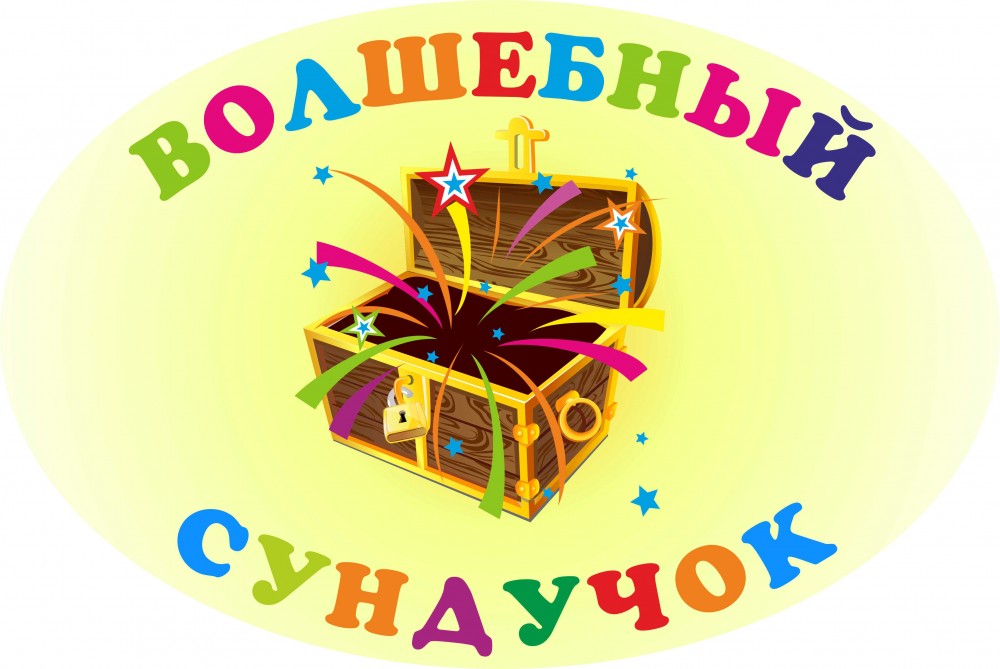 Приказ № 507 от 12.11.2018 г.Управление образования администрации Балашовского муниципального районавручаетсяза участие в районном  конкурсеподелок из бросового материала«Волшебный сундучок»возрастная группа с 7 до 10 летПриказ № 507 от 12.11.2018 г.